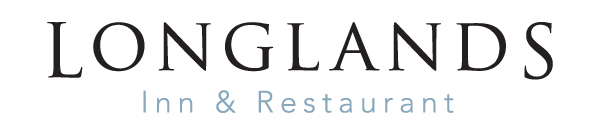 MAINSBeer battered haddock, chunky chips, homemade tartare sauce
mushy peas, and curry sauce 									£15.00“Fish platter” smoked salmon, salt and pepper squid, fish goujons, 
prawns with Marie Rose sauce, roll mop herrings served with walnut bread 			£14.50“Meat platter” Cumbrian smoked ham, Lakeland pancetta, Herdwick pastrami
chilli smoked chicken, Kendal creamy and Westmorland smoked cheddar 			£14.50Chicken and leek pudding with a smoked ham, tarragon and cream sauce
tenderstem broccoli, creamy mashed potato 							£14.50Panciotte with asparagus and mascarpone cheese, spring pea, truffle cream sauce 		£13.00BURGERS
Longlands cheeseburger – 100% Lakeland beef served in a toasted brioche roll
caramelised onions and Mrs Kirkham’s Lancashire cheese 					£14.50 Plant based burger served in a toasted brioche roll, roasted red peppers
fruit chutney 												£14.00
All burgers served with French fries and coleslaw PIZZAS Cumberland sausage, blue cheese, caramelised onion 						£11.00 Chorizo, red onion, chilli 										£11.00
Meat feast 												£12.00
Margherita                                      									£9.00
Hot pepperoni with jalapenos 									£10.00
Goats cheese, caramelised onions 									£10.00
Cumbrian ham, with pineapple 						                                               £11.0
Garlic bread 												£5.50 
add cheese 												£6.50 French fries 												£3.50Chunky chips 											£3.50  													CHILDREN’S MENUFish and chips, garden peas				                                                                                    		 £7.00Beefburger, French fries, coleslaw							                                   £7.00Chicken goujons, French fries, beans									 £7.00Cheesy Pasta									 			 £7.00DESSERTS Lakeland sticky toffee pudding									Ice cream sundaeEton mess												£5.50	Choice of Ice -cream – ask for more details					       Per scoop £1.50